RELAZIONE ILLUSTRATIVA DEL DIRIGENTE SCOLASTICO AL CONTRATTO INTEGRATIVO DI ISTITUTO 2017-18Modulo 1 - Scheda 1.1Illustrazione degli aspetti procedurali, sintesi del contenuto del contratto ed autodichiarazionerelative agli adempimenti della leggeLegittimità giuridica(art. 40bis, comma 5, D.Lgs 165/2001 come modificato dal D.Lgs 150/2009, circ. MEF n. 25 del 19/07/2012)MODULO 2 Illustrazione dell’articolato del contratto           (Attestazione della compatibilità con i vincoli derivanti da norme di legge e di contratto nazionale – modalità di utilizzo delle risorse accessorie –risultati attesi – altre informazioni utili)PremessaIl contratto d’istituto è stato finalizzato all’attuazione delle finalità poste dal P.T.O.F., in continuità con quanto previsto dal piano annuale delle attività del personale docente e ATA e con riferimento alle risorse stanziate e ai finanziamenti assegnati per i compensi delle prestazioni aggiuntive.I citati documenti, redatti con il coinvolgimento di tutte le componenti scolastiche e in raccordo con le esigenze del territorio, sono stati approvati dai competenti organi collegiali. In particolare le finalità e gli obiettivi previsti in questi fondamentali documenti sono stati delineati in relazione agli esiti delle attività di verifica e di valutazione svolte al termine del precedente anno scolastico nelle apposite sedi collegiali, tenendo conto dei bisogni e delle richieste dei rappresentanti, dell’utenza e con il contributo professionale degli operatori scolastici. Il contratto d’istituto, dunque, è lo strumento efficace per utilizzare, coerentemente e nel rispetto del CCNL, il fondo dell’istituzione scolastica, perseguendo il buon funzionamento della scuola basato su una gestione delle risorse finanziarie, strumentali ed umane improntata a criteri di equità, imparzialità ed economicità e fondato sui criteri di trasparenza, efficienza ed efficacia del servizio e per garantire la realizzazione dei progetti previsti nel POF.Il contratto di istituto, in coerenza con le finalità generali di migliorare l’efficienza, la produttività e la qualità dei servizi, riconosce e remunera gli impegni professionali effettivamente prestati.a) Illustrazione di quanto disposto dal contratto integrativo, in modo da fornire un quadro esaustivo della regolamentazione di ogni ambito/materia e delle norme legislative e contrattuali che legittimano la contrattazione integrativa della specifica materia trattataPer delineare il quadro di quanto regolamentato dal contratto integrativo, si illustrano gli ambiti, di seguito indicati, che sono stati resi oggetto di materia contrattuale ai sensi delle seguenti norme legislative: 40 e 40 bis del D.lgs 165/2001, dall’art. 2, c. 17 della L. n. 135/2012, dalla Dichiarazione congiunta OOSS-MIUR allegata al CCNI del 23.08.2012 e dal CCNL del 29/11/2007.La parte normativa delinea le relazioni sindacali a livello d’istituto e individua criteri che consentono l’attribuzione di incarichi e funzioni con modalità trasparenti e condivise, nonché un’organizzazione dell’orario di lavoro rispondente alle esigenze dell’istituto e dell’utenza. A tal fine sono stati altresì individuati criteri per l’attribuzione delle attività retribuite con il fondo di istituto, delle ore eccedenti, di incarichi specifici per il personale Ata, la sostituzione dei colleghi, il lavoro straordinario del personale Ata, i corsi di recupero, le modalità di intensificazione del lavoro, la formazione del personale, i docenti collaboratori del dirigente scolastico, i docenti incaricati di funzioni strumentali, i docenti coordinatori dei consigli di classe.L’impiego del fondo dell’istituzione scolastica è finalizzato così a valorizzare le diverse figure professionali ed a permettere la realizzazione delle attività aggiuntive con criteri che permettono a tutti gli interessati l’accesso alla retribuzione aggiuntiva ed un’equa distribuzione delle risorse fra i settori di lavoro e di personale seguendo le priorità dettate dal POF. La parte economica  determina che l’impiego dei fondi disponibili (contrattuali, da Programma annuale, da fondi MIUR, ecc.), sia finalizzato a riconoscere le attività aggiuntive, soprattutto quelle destinate a qualificare l’offerta formativa e a incrementare la produttività del servizio, seguendo le linee fondamentali del POF. L’uso delle risorse è prioritariamente destinato a soddisfare le indicazioni dettate dal PTOF e dagli organi collegiali dell’Istituto (Collegio e Consiglio), in modo da rispondere ai bisogni delle diverse fasce di utenza che si rivolgono a questa istituzione scolastica.Tutte le attività concorrono alla realizzazione delle finalità del PTOF e in particolare al perseguimento del successo formativo, attraverso l’attuazione di attività aggiuntive che costituiscano motivazione all’apprendimento e arricchimento culturale e professionale.  L’impostazione delle risorse finalizzata alla realizzazione del PTOFIn riferimento agli obiettivi previsti dai documenti di indirizzo dell’attività scolastica (PTOF e piani annuali delle attività del personale), si prevede che il contratto di istituto sottoscritto assicuri lo svolgimento delle seguenti attività e funzioni, garantendo la possibilità di svolgere le necessarie ore aggiuntive:Area delle attività didattiche e di progetto: svolgimento delle attività didattiche previste dal PTOF sia per la parte relativa alla loro progettazione e verifica, sia per la parte relativa alla loro attuazione con gli alunni. Si citano a titolo di esempio le attività di innovazione e progetto, di laboratorio, di individualizzazione, recupero e sostegno, le attività per il conseguimento della certificazione di conoscenza delle lingue straniere, di orientamento, di attività di laboratorio musicale, di realizzazione di visite e viaggi di istruzione, di attività di formazione e aggiornamento. Area dell’organizzazione dello staff di direzione e dell’organizzazione della didatticaNell’ambito di questa area, si individuano le figure e le attività indispensabili per assicurare l’ottimale funzionamento dell’istituzione scolastica per quanto riguarda sia gli aspetti organizzativi e didattici, sia gli interventi educativi e i rapporti con gli studenti e le loro famiglie: collaboratori del dirigente, figure strumentali, coordinatori di gruppi disciplinari e di Dipartimenti, quali articolazioni funzionali del Collegio dei docenti nell’ottica dei nuovi assetti ordinamentali, coordinatori dei consigli di classe, responsabili di laboratori, dell’organizzazione degli interventi di recupero e sostegno durante tutto il corso dell’anno scolastico, incaricati per la sicurezza ai sensi D. Lgs. n. 81/2008, componenti di commissioni, fra le quali si menzionano quella istituita per l’analisi dei progetti proposti per l’inserimento nel piano dell’offerta formativa e per la periodica revisione e integrazione del PTOF, quella finalizzata alle attività di orientamento in entrata, in itinere e in uscita, per l’organizzazione dei viaggi di istruzione, referenti di attività come quelle destinate all’educazione alla legalità e alla convivenza civile. Area dell’organizzazione dei serviziPer assicurare il corretto e celere svolgimento dei servizi sia amministrativi, sia di vigilanza e assistenza agli alunni, fra i quali sono numerosi quelli diversamente abili, è stato necessario, tenuto conto della presenza di beneficiari art. 50 CCNL del 29.11.2007 (ex art. 7), prevedere il riconoscimento di incarichi specifici (per gli assistenti amministrativi finalizzati al supporto di attività didattiche, per i collaboratori scolastici al supporto alle attività didattiche e amministrative della scuola), di attività aggiuntive e di forme di intensificazione del lavoro che, sinteticamente, risultano connesse per i collaboratori scolastici all’assistenza di alunni diversamente abili, alla pulizia degli spazi esterni e manutenzione del giardino, alla gestione degli avvisi tramite pc e video, al front office con il pubblico, alla rilevazione assenze studenti, agli incarichi per la sicurezza, alla sostituzione colleghi assenti ecc., per gli assistenti amministrativi alle attività connesse alla gestione delle graduatorie, agli esami di Stato,  alle elezioni scolastiche, alle sostituzioni.Il contratto, per quel che riguarda la quantificazione dei fondi per retribuire il lavoro straordinario necessario per la sostituzione del personale ATA assente, tiene conto della serie storica delle assenze. In coerenza con la tabella 9 allegata al vigente CCNL è stata, infine, prevista la retribuzione dell’indennità di direzione al D.S.G.A. Anche in questo caso tale compenso ha l’obiettivo di aumentare l’efficienza dei servizi ATA con particolare riferimento ad attività di rilevazioni e monitoraggi, richiesti dall’Amministrazione, front office, ricognizione beni inventariati, formazione del personale di nuovo ingresso.    Per la delineazione dettagliata delle risorse, a garanzia di un uso trasparente di esse, si rinvia alla relazione tecnico finanziaria predisposta dal DSGA con il piano dei finanziamenti, allegata alla presente relazione.b) Quadro di sintesi delle modalità di utilizzo da parte della contrattazione integrativa delle    risorse del Fondo unico di amministrazione.Si precisa in premessa che nella scuola al Fondo unico di amministrazione corrisponde il Fondo dell’Istituzione Scolastica (F.I.S.), che costituisce la dotazione finanziaria erogata dallo Stato alle istituzioni scolastiche per l’attribuzione dei compensi al personale impegnato in attività aggiuntive, a cui vanno aggiunte eventuali dotazioni ulteriori (Funzioni strumentali, Economie degli anni precedenti…). Nel contratto integrativo è stato convenuto tra le parti che tutte le risorse a disposizione, il fondo di istituto, i fondi per le funzioni strumentali e gli incarichi specifici e le altre fonti di finanziamento, che prevedono la retribuzione del personale, seguano le seguenti modalità: uso selettivo delle risorse e incremento della produttività.	Le risorse sono finalizzate a sostenere il processo di autonomia scolastica con particolare riferimento alle attività didattiche, organizzative, amministrative e gestionali necessarie alla piena realizzazione del Piano dell’Offerta Formativa. In questa prospettiva, nell’impiego delle risorse non è stata esclusa nessuna delle componenti professionali della scuola in considerazione del ruolo necessario e dell'apporto fornito da tutto il personale alle attività previste dal Piano dell’Offerta Formativa. 	Nell’allocazione delle risorse e nella definizione dei criteri per l’attribuzione dei compensi accessori sono stati perseguiti obiettivi specifici di efficacia, efficienza e produttività correlando i compensi al raggiungimento dei risultati programmati. Il principio ispiratore di questa parte del contratto è stato quello della corrispettività, in base al quale i compensi accessori sono attribuiti esclusivamente a fronte di prestazioni di lavoro effettivamente erogate.  	Il Contratto di Istituto non prevede in alcun caso modalità di distribuzione a pioggia e in modo indifferenziato delle risorse, ma è incentrato sulla qualità della didattica, per il successo formativo di ciascun alunno, e del servizio a garanzia dell’interesse della comunità, assicurando la possibilità di realizzazione degli obiettivi previsti dal PTOF e facendosi carico dei problemi determinati dalla riorganizzazione del lavoro per l’evoluzione della normativa. 	I fondi saranno erogati al personale che effettivamente ha svolto le attività programmate e l’incarico conferitogli dal Dirigente e dal Collegio dei docenti, riconoscendo il lavoro di coloro che risultano coinvolti in prima persona per la riuscita di tutti progetti e delle attività programmate, corrispondendo i compensi in base ai criteri della durata e dell’intensità della prestazione di lavoro e in rapporto all’effettivo carico di lavoro, richiesto per l’espletamento dello specifico incarico, computando le ore effettive di attività prestata e documentata, o in ragione di un’unica cifra  prestabilita a fronte dei maggiori o più intensi carichi di lavoro, erogata previa verifica dell’effettivo svolgimento dell’incarico attribuito.Il FIS 2017/2018 ammontante a € 32.046,73 è stato utilizzato come di seguito specificato:Suddivisione tra il personale      Docenti  75%         Ata  25% c) Gli effetti abrogativi impliciti, in modo da rendere chiara la successione temporale dei contratti integrativi e la disciplina vigente delle materie demandate alla contrattazione integrativa.Il presente contratto sostituisce integralmente tutti i precedenti contratti integrativi di istituto. Tutte le norme previgenti sono abrogated) Illustrazione e specifica attestazione della coerenza con le previsioni in materia di meritocrazia e premialità (coerenza con il Titolo III del D.Lgs. n. 150/2009, le norme di contratto nazionale e la giurisprudenza contabile) ai fini della corresponsione degli incentivi per la performance individuale ed organizzativa Parte non pertinente allo specifico accordo illustrato. Non si applica ai sensi dell’art. 5 del DPCM 26/01/2011e) Illustrazione e specifica attestazione della coerenza con il principio di selettività delle progressioni economiche finanziate con il Fondo per la contrattazione integrativa – progressioni orizzontali – ai sensi dell’art. 23 del D. Lgs. N. 150/2009 (previsione di valutazioni di merito ed esclusione di elementi automatici come l’anzianità di servizio)Parte non pertinente allo specifico accordo illustrato. A livello di istituzione scolastica non si dà luogo ad attribuzione di progressioni economiche f) Illustrazione dei risultati attesi dalla sottoscrizione del contratto integrativo, in correlazione con gli strumenti di programmazione gestionale (Piano della Performance), adottati dall’Amministrazione in coerenza con le previsioni del Titolo II del D.Lgs. n. 150/2009  Si precisa in premessa che nella scuola non è previsto un Piano della Performance, ma il Piano dell’Offerta Formativa (P.TO.F.), alla cui realizzazione è finalizzata l’attività gestionale dell’istituzione. I risultati attesi sono, pertanto, la realizzazione delle attività e dei progetti previsti dal PTOF e la realizzazione, volta al miglioramento continuo, pur in presenza di organici insufficienti rispetto agli adempimenti che aumentano progressivamente, dei servizi amministrativi, tecnici, di pulizia, assistenza e vigilanza coerenti con le finalità del PTOF e capaci di rispondere con efficacia alle variegate esigenze dell’utenza dell’Istituzione scolastica.Le attività previste saranno monitorate, verificate e valutate sia in sede collegiale, così come previsto dall’attuale normativa, sia attraverso la rendicontazione e la documentazione al dirigente scolastico delle attività effettivamente svolte. Il presente contratto, pertanto, ha di fatto natura premiale in quanto remunera attività e progetti soggetti a verifiche documentabili sia in termini quantitativi che qualitativi e non consente forme di compenso per attività il cui espletamento e i cui esiti non prevedano verifica e rendicontazione.g) Altre informazioni eventualmente ritenute utili per la migliore comprensione degli istituti regolati dal contratto//    //Ferrara, 09/04/2017								  		  Il Dirigente Scolastico                                                                            				 Dott. ssa Anna BazzaniniISTITUTO COMPRENSIVO STATALE “C . GOVONI” 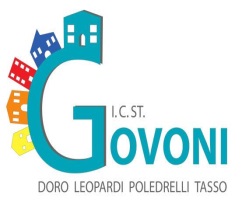 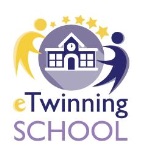 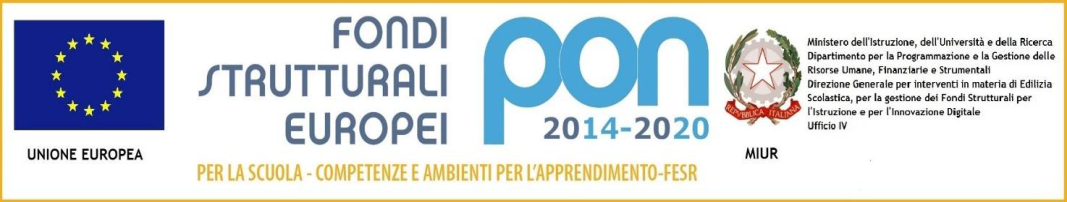 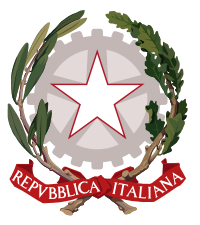 Scuole  primarie: “C. Govoni” , “M. Poledrelli” , “G. Leopardi”, “A. Volta Doro” -  Scuola Secondaria di 1° grado “T. Tasso”
Sede: Via Fortezza n. 20 – 44121 Ferrara  -  Tel. e fax n. 0532/770444  C.F. 93076220388pec: FEIC81100X@PEC.ISTRUZIONE.IT  e-mail: feic81100x@istruzione.it  -Sito web: http://scuole.comune.fe.it codice univoco di fatturazione: UFEJJ6PremessaCorretta quantificazione e finalizzazione dell’uso delle risorse, rispetto della compatibilità economico-finanziaria nei limiti di legge e di contratto, facilitazionedelle verifiche da parte degli organi di controllo e trasparenza nei confronti del cittadinoModalità diredazioneLa presente relazione illustrativa è stata redatta tenendo conto del modello propostodal MEF – Dipartimento della Ragioneria Generale dello Stato – con circolare n. 25 del 19/07/2012. Gli schemi sono articolati in moduli, a loro volta divisi in sezioni, dettagliatI in voci e sotto voci rilevanti per lo specifico contratto integrativo oggetto di esame. Le parti ritenute non pertinenti sono presenti nella relazione illustrativa e nella relazione tecnico-finanziaria, completate dalla formula “parte non pertinente allo specifico accordo illustrato”.FinalitàUtilizzo delle risorse dell’anno scolastico 2017-18 per il personale con rapporto di lavoro a tempo indeterminato e a tempo determinato appartenente alle seguenti aree professionali:a) area della funzione docente; b) area dei servizi generali, tecnici e amministrativi.StrutturaComposta da 2 moduli: Illustrazione degli aspetti procedurali e sintesi del contenuto del contratto Illustrazione dell’articolato del contratto e attestazione della compatibilità con i vincoli derivanti da norme di legge e di contratto nazionale; modalità di utilizzo delle risorse accessorie; risultati attesi in relazione agli utilizzi del fondo ed all’erogazione delle risorse premiali; altre informazioni utili”.Data di sottoscrizioneData di sottoscrizioneData di sottoscrizione ipotesi contratto: 09/04/2018Periodo temporale di vigenzaPeriodo temporale di vigenzaAnno scolastico 2017/18 Composizione della delegazione trattante Composizione della delegazione trattanteParte Pubblica:DIRIGENTE SCOLASTICO Prof.ssa Bazzanini AnnaOrganizzazioni sindacali ammesse alla contrattazione   FLC/CGIL-CISL SCUOLA - UILSCUOLA-SNALS CONFSAL - FED.NAZ.GILDA/UNAMS Composizione della delegazione trattante Composizione della delegazione trattante Organizzazioni sindacali Firmatarie della preintesa: //Componente RSU ammessa alla contrattazione e firmatarie: INS. MICHELA BELMONTE - CISLINS. LIVIA BONFA’ – FLC/CGILINS. MAZZANTI EVA -  SNALSSoggetti destinatariSoggetti destinatariPERSONALE DOCENTE e ATA dell’ISTITUTO COMPRENSIVO n. 1 “C. GOVONI” di FerraraMaterie trattate dal contrattointegrativo (descrizione sintetica)Materie trattate dal contrattointegrativo (descrizione sintetica)Da art. 6 comma 2 CCNL 2006/2009:a. criteri e modalità di applicazione dei diritti sindacali, nonchédeterminazione dei contingenti di personale previsti dall'accordo sull'attuazione della legge n. 146/1990, così come modificata e integrata dalla legge n.83/2000 (lett. J);b. attuazione della normativa in materia di sicurezza nei luoghi di lavoro (lett. K);c. criteri per la ripartizione delle risorse del fondo d'istituto e per l'attribuzione dei compensi accessori, ai sensi dell’art. 45, comma 1, del d.lgs. n. 165/2001, al personale docente ed ATA.Rispetto dell’iter procedurale e degli adempimenti propedeutici e successivi alla contrattazione:Interventodell’Organo dicontrollo interno.Allegazione della Certificazionedell’Organo dicontrollo internoalla Relazioneillustrativa. Siamo in attesa della vista dei Revisori dei Conti per la certificazione sui profili della compatibilità economico-finanziaria e normativa, che verrà allegata alla Relazione illustrativa.Attestazione del rispetto degliobblighi di leggeche, in caso diinadempimento,comportano lasanzione del divietodi erogazione dellaretribuzioneaccessoriaÈ stato applicato il Piano della performance previsto dall’art. 10 del D.Lgs. n. 150/2009: parte non pertinente allo specifico accordo illustrato. Non si applica alla scuola ai sensi art. 5 DPCM 26/01/11Attestazione del rispetto degliobblighi di leggeche, in caso diinadempimento,comportano lasanzione del divietodi erogazione dellaretribuzioneaccessoriaÈ stato adottato il Programma triennale per la trasparenza e l’integrità previsto dall’art. 11, c. 2 del D.Lgs. n. 150/2009: parte non pertinente allo specifico accordo illustrato. Non si applica ai sensi art. 5 DPCM 26/01/11Attestazione del rispetto degliobblighi di leggeche, in caso diinadempimento,comportano lasanzione del divietodi erogazione dellaretribuzioneaccessoriaLa relazione della Performance è stata validata dall’OIV ai sensi dell’art. 14, c. 6 del D.Lgs. n. 150/2009: parte non pertinente allo specifico accordo illustrato. La scuola non è obbligata ai sensi art. 74 c.4 del D.Lgs. 150/09Attestazione del rispetto degliobblighi di leggeche, in caso diinadempimento,comportano lasanzione del divietodi erogazione dellaretribuzioneaccessoriaÈ stato assolto, per quanto di competenza, l’obbligo di pubblicazione di cui ai commi 6 e 8 dell’art. 11 del  D.Lgs. n.150/2009.Eventuali osservazioniLa presente Relazione illustrativa e la relazione tecnico-finanziaria al contratto integrativo è conforme:a) ai vincoli derivanti dal contratto nazionale, anche con riferimento alle materie contrattabili, espressamente delegate dal contratto nazionale alla contrattazione integrativa;b) ai vincoli derivanti da norme di legge e dello stesso d.lgs. n.165 del 2001, che per espressa disposizione legislativa sono definite "imperative" e, quindi, inderogabili a livello di contrattazione integrativa;c) dalle disposizioni sul trattamento accessorio;d) dalla compatibilità economico-finanziaria;e) dai vincoli di bilancio risultanti dagli strumenti della programmazione annuale.Eventuali osservazioniLa presente Relazione illustrativa e la relazione tecnico-finanziaria al contratto integrativo è conforme:a) ai vincoli derivanti dal contratto nazionale, anche con riferimento alle materie contrattabili, espressamente delegate dal contratto nazionale alla contrattazione integrativa;b) ai vincoli derivanti da norme di legge e dello stesso d.lgs. n.165 del 2001, che per espressa disposizione legislativa sono definite "imperative" e, quindi, inderogabili a livello di contrattazione integrativa;c) dalle disposizioni sul trattamento accessorio;d) dalla compatibilità economico-finanziaria;e) dai vincoli di bilancio risultanti dagli strumenti della programmazione annuale.Eventuali osservazioniLa presente Relazione illustrativa e la relazione tecnico-finanziaria al contratto integrativo è conforme:a) ai vincoli derivanti dal contratto nazionale, anche con riferimento alle materie contrattabili, espressamente delegate dal contratto nazionale alla contrattazione integrativa;b) ai vincoli derivanti da norme di legge e dello stesso d.lgs. n.165 del 2001, che per espressa disposizione legislativa sono definite "imperative" e, quindi, inderogabili a livello di contrattazione integrativa;c) dalle disposizioni sul trattamento accessorio;d) dalla compatibilità economico-finanziaria;e) dai vincoli di bilancio risultanti dagli strumenti della programmazione annuale.Risorse anno scolastico 2017-2018(comprensive degli oneri riflessi a carico dell’amministrazione e dell’IRAP)Risorse anno scolastico 2017-2018(comprensive degli oneri riflessi a carico dell’amministrazione e dell’IRAP)Funzioni strumentali al POF€4.658,69Incarichi specifici al personale ATA                                                        €2.316,22         Attività complementari di educazione fisica                                                        € 700,00Ore eccedenti sostituzione docenti assenti                                                       € 2.069,60                                               Economie ore eccedenti€ 0,00Ore proposte per Collaborazione (art. 31 c. 1), incarichi da parte del Collegio, Figure di sistema, Commissioni, Sicurezza, Gruppi di lavoro€ 14.542,50Ore di Progettazione relativa al P.T.O.F. da incentivare per Scuola Primaria e Secondaria 1° grado€ 6.790,00Ore di insegnamento relative al P.O.F. da incentivare per Scuola Secondaria di I grado€ 5.670,00da PA € 1.435,00F.I.S. ATA€ 9.011,68ECONOMIE ATA€ 1.076,11 C.S.€ 724,97 A.A.